AMAZING GRACEAmazing grace – how sweet the sound –that saved a wretch like me!I once was lost, but now am found,was blind, but now I see.‘Twas grace that taught my heart to fearand grace my fears relieved;how precious did that grace appearthe hour I first believed.Through many dangers, toils and snares,I have already come;‘tis grace hath brought me safe thus far,And grace will lead me home.When we’ve been there ten thousand yearsbright shining as the sun,we’ve no less days to sing God’s praisethan when we’ve first begun.(CCLI No. 	2762836 – Public Domain)Interim Moderator:		Rev. Gordon Martin	01463 871223Elders:				Ken MacDonald		07895 678496				Colin MacDonald		01599 522719				Finlay MacDonald	07445 646444Assessor Elders:			Murdo MacLeod							Willie FraserFinance Committee:		Donnie Lamont				Ronnie Lamont	Safeguarding Co-ordinators:	Barbara MacDonald	01599 522719				Moira Lane		01599 522709I seek you with all my heart; do not let me stray from your commands.  I have hidden your word in my heart that I might not sin against you.  Psalm 119:10-11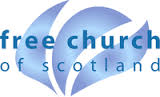  CHURCHGLENELG  INVERINATEWEEKLY BULLETINSunday 14th April 2024Services at  in Inverinate Hall      and in Glenelg Church of ScotlandWe warmly welcome you to this service of worship and would love you to join us for tea, coffee and refreshments Lord, I have heard of your fame; I stand in awe of your deeds, Lord: Repeat them in our day, in our time make them known; in wrath remember mercy. Habakkuk 3:2 NOTICESToday’s Services: For today’s 12.00 noon service in Inverinate we are pleased to welcome DJ Stewart to lead us in worship and we look forward to hearing what God has laid on his heart for us today. The Bible reading will be from Psalm 23. At the 6.00pm service in Glenelg we will watch the second part of the online sermon on Psalm 61 by Rev Thomas Davis of Carloway Free Church, called Getting the Chorus Right. The evening service will be followed as usual by our weekly Prayer Meeting. If you would like a prayer said on your behalf please speak to Colin.Sunday School: Our Sunday School is taking a short break for the Easter school holidays but and there will be a creche for the very little ones. Praise:Scottish Psalter 116 :1-6 and 11-16 (page 395) – I love the Lord because my voice and prayers He doth hearSing Psalms 27:4-8 (page 32) – One thing I’ll plead before the LordHymn (see back page) – Amazing GraceScottish Psalter 23 ( page 229)– The Lord’s my Shepherd I’ll not wantRetiring Collection: The Retiring Collection for International Mission to Jewish People raised the total of £200. Many thanks for your generosity.Next Sunday 21st April 2024: Ken MacDonald will lead us in worship at our 12.00 noon service in Inverinate. We will start a new online sermon series for our 6.00pm service in Glenelg, this will be followed as usual by our weekly Prayer Meeting.Online Studies: Our Ladies Study Group are continuing their Two-Year Bible Read Through study. Our Men’s Study Group are continuing with their Bible Read Through and the book of 2 Chronicles. If you are interested in joining either group please speak to Moira, Barbara or Colin.  Bible Studies: Our Wednesday evening Bible Study in Glenelg begins again this week at Peter and Moira Lane’s home at 7.30pm. All are welcome.  A Big Country Rural Conference: The third ‘In a Big Country Rural Conference’ is on Saturday 20th April at Dingwall Free Church. If you are planning to attend please register on the Free Church of Scotland website.A Big Country Rural Conference: The third ‘In a Big Country Rural Conference’ is on Saturday 20th April at Dingwall Free Church. If you are planning to attend please register on the Free Church of Scotland website.Grieving With Hope: Walking alongside those who mourn: Bible Counselling UK are holding a one day conference in St Columba’s Free Church Edinburgh on Saturday 20th April. The conference is open to everyone who struggles themselves with grief or wonders what to say to their neighbour or friend. For further information and to book visit bcuk.org/events HTC Highland Church History Conference: ‘Outlanders for the Faith’ (Monday 29th April/Tuesday 30th): The upcoming Church History Conference will be a fascinating time with Dr Nick Needham, Dr Alistair Wilson, Professor Donald Meek, Dr Bruce Ritchie, Dr Elizabeth Ritchie, and Dr Alasdair MacLeod. Topics range from the Covenanters to John MacLeod Campbell to Andrew F Walls to James Clerk Maxwell and many more. HTC are excited to be joined by Christian Focus who will be providing a book stall.  All the information, along with how to register, is at the link https://www.htc.uhi.ac.uk/news-and-events/news/outlanders-for-the-faith-church-history-conference-at-htc.html Please note that the Monday Evening lecture by Professor Donald Meek is a free public event. Folk can go to it even if they are not attending the rest of the conference. It will be an outstanding lecture.Christian Values in Education (CVE) in Scotland have a vacancy for a Senior Administrator with Responsibility for Communications. The role is 20 hours / week and is home based. Visit the Free Church of Scotland website for further information. The closing date is 30th April.Free Church Youth Camps are still looking for volunteer leaders, cooks and drivers specifically:Renfrew Seniors (27th July-3rd August) male and female leadersKincraig Kids 1 (29th June-6th July) two male leaders and a chief cookKincraig Kids 2 (13th-20th July) two male leadersAll details are available at freechurchyouthcamps.org/volunteerBibles for Bairns: If you know a baby who was born in 2023 why not register them with the Scottish Bible Society initiative Bible for Bairns. On their first birthday they will receive a ‘Share a Story Bible’ as a gift for all the family to read together. It has bright colourful illustrations and is written in a way that a pre-school child can easily understand and engage with. For further information and to register a child visit the Scottish Bible Society website. Please ask the parent or carer of the child for permission if you are not registering your own child.Praying For One Another: Please add these to your Prayer diaries:Shawbost: Give thanks for the women’s group being set up in the congregation. Pray this will be a blessing to the women of the congregation and to the women in the community. Holiday Bible Clubs and Youth Activity Weeks: Please continue to pray for the organisers, volunteers and leaders who will shortly begin planning for this year’s clubs.Duirinish: Pray for wisdom regarding the future of the congregation and ministry in Duirinish. Pray for the man of God’s calling to be set apart for ministry in Duirinish. Pray for encouragement among the congregation during vacancy. Give thanks for all who have given pulpit supply over the past year.Asian Outreach: Pray that our Muslim friends will encounter the Messiah Jesus about whom the Scriptures testify. Pray for good opportunities and Jesus Christ alone.Scripture Union: The number one priority this past year has been rebuilding SU groups in schools. Figures show 316 groups meeting regularly, up from 303 a month ago. Give thanks for answered prayer and for all involved in leading these groups.